St Bonaventure’s School Lettings Application Form 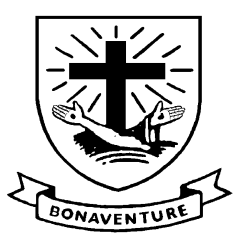 Appendix 1This form must be completed by the person responsible for the proposed hire of the school premises. You must provide as much information as possible. Completion of this form does not guarantee the letting will be accepted. Further documents may be requested before any letting commences.LET Ref No – 001-21/22On behalf of the above organisation I agree to be responsible for the fees charged and have read and understood the attached Lettings terms and conditions required of me as a Hirer.I confirm that I am over the age of 18, and that the information provided on this form is correct.Signed…………………………………………………………………….    Date……………………………………….(Please complete and return to the School Business Manager at least 21 days before the event, wherever possible)Facilities requiredPurpose of HireTimeStart Time   End TimeTimeStart Time   End TimeTotal Hours(Daily/Weekly)DatesFrom             ToDatesFrom             ToName & type of organisation: Name & type of organisation: Name & type of organisation: Name & type of organisation: Name & type of organisation: Name & type of organisation: Name & type of organisation: Registered charity / company registration numbers:Registered charity / company registration numbers:Registered charity / company registration numbers:Registered charity / company registration numbers:Registered charity / company registration numbers:Registered charity / company registration numbers:Registered charity / company registration numbers:Contact name and address:Contact name and address:Contact name and address:Contact name and address:Contact name and address:Contact name and address:Contact name and address:Contact email address:Contact telephone number:Contact email address:Contact telephone number:Contact email address:Contact telephone number:Contact email address:Contact telephone number:Contact email address:Contact telephone number:Contact email address:Contact telephone number:Contact email address:Contact telephone number:Maximum number of participants:Age range of participants:Number of supervising adults:Relevant qualifications of supervising adults:Maximum number of participants:Age range of participants:Number of supervising adults:Relevant qualifications of supervising adults:Maximum number of participants:Age range of participants:Number of supervising adults:Relevant qualifications of supervising adults:Maximum number of participants:Age range of participants:Number of supervising adults:Relevant qualifications of supervising adults:Maximum number of participants:Age range of participants:Number of supervising adults:Relevant qualifications of supervising adults:Maximum number of participants:Age range of participants:Number of supervising adults:Relevant qualifications of supervising adults:Maximum number of participants:Age range of participants:Number of supervising adults:Relevant qualifications of supervising adults:Will any licences (alcohol, performing rights etc.) be required?  YES/NO ( If yes please attach copy for inspection)Will any licences (alcohol, performing rights etc.) be required?  YES/NO ( If yes please attach copy for inspection)Will any licences (alcohol, performing rights etc.) be required?  YES/NO ( If yes please attach copy for inspection)Will any licences (alcohol, performing rights etc.) be required?  YES/NO ( If yes please attach copy for inspection)Will any licences (alcohol, performing rights etc.) be required?  YES/NO ( If yes please attach copy for inspection)Will any licences (alcohol, performing rights etc.) be required?  YES/NO ( If yes please attach copy for inspection)Will any licences (alcohol, performing rights etc.) be required?  YES/NO ( If yes please attach copy for inspection)Do you have Public Liability Insurance in place?  YES/NO (If yes please attach copy for inspection. If no, please ask if you require us to organise it.)Do you have Public Liability Insurance in place?  YES/NO (If yes please attach copy for inspection. If no, please ask if you require us to organise it.)Do you have Public Liability Insurance in place?  YES/NO (If yes please attach copy for inspection. If no, please ask if you require us to organise it.)Do you have Public Liability Insurance in place?  YES/NO (If yes please attach copy for inspection. If no, please ask if you require us to organise it.)Do you have Public Liability Insurance in place?  YES/NO (If yes please attach copy for inspection. If no, please ask if you require us to organise it.)Do you have Public Liability Insurance in place?  YES/NO (If yes please attach copy for inspection. If no, please ask if you require us to organise it.)Do you have Public Liability Insurance in place?  YES/NO (If yes please attach copy for inspection. If no, please ask if you require us to organise it.)Will you be providing a qualified first aider(s)?  YES/ NO/ NAWill you be providing a qualified first aider(s)?  YES/ NO/ NAWill you be providing a qualified first aider(s)?  YES/ NO/ NAWill you be providing a qualified first aider(s)?  YES/ NO/ NAWill you be providing a qualified first aider(s)?  YES/ NO/ NAWill you be providing a qualified first aider(s)?  YES/ NO/ NAWill you be providing a qualified first aider(s)?  YES/ NO/ NAUse of school equipment (please specify your request as appropriate): Use of school equipment (please specify your request as appropriate): Use of school equipment (please specify your request as appropriate): Use of school equipment (please specify your request as appropriate): Use of school equipment (please specify your request as appropriate): Use of school equipment (please specify your request as appropriate): Use of school equipment (please specify your request as appropriate): Details of any electrical equipment to be brought onto site:Details of any electrical equipment to be brought onto site:Details of any electrical equipment to be brought onto site:Details of any electrical equipment to be brought onto site:Details of any electrical equipment to be brought onto site:Details of any electrical equipment to be brought onto site:Details of any electrical equipment to be brought onto site:Have DBS checks been carried out? YES/NO/NA  (If yes please attach copy for inspection)Have DBS checks been carried out? YES/NO/NA  (If yes please attach copy for inspection)Have DBS checks been carried out? YES/NO/NA  (If yes please attach copy for inspection)Have DBS checks been carried out? YES/NO/NA  (If yes please attach copy for inspection)Have DBS checks been carried out? YES/NO/NA  (If yes please attach copy for inspection)Have DBS checks been carried out? YES/NO/NA  (If yes please attach copy for inspection)Have DBS checks been carried out? YES/NO/NA  (If yes please attach copy for inspection)Any other information relevant to your application:Any other information relevant to your application:Any other information relevant to your application:Any other information relevant to your application:Any other information relevant to your application:Any other information relevant to your application:Any other information relevant to your application: